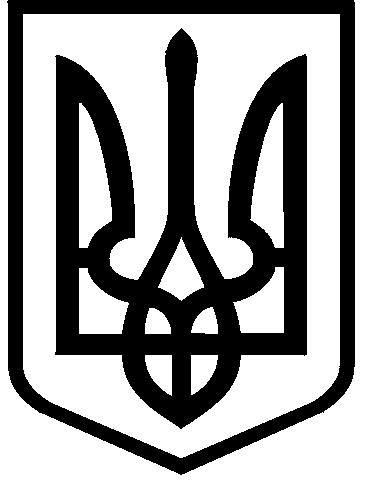 КИЇВСЬКА МІСЬКА РАДАІХ СКЛИКАННЯПОСТІЙНА КОМІСІЯ З ПИТАНЬ КУЛЬТУРИ, ТУРИЗМУ ТА СУСПІЛЬНИХ КОМУНІКАЦІЙ01044, м. Київ, вул. Хрещатик, 36                                                        тел.:(044)202-72-25; тел./факс(044)202-73-05                                                     Витяг з протоколу № 9/25 позачергового засідання постійної комісії Київської міської радиз питань культури, туризму та суспільних комунікацій (Комісії)від 30.05.2022Місце проведення: Київська міська рада, м. Київ, вул. Хрещатик, 36, к. 1017                                   (10-й поверх), початок засідання – 15.00.Склад Комісії: 3 депутати Київської міської ради: МУХА Вікторія Вячеславівна – голова Комісії; БОГАТОВ Костянтин Володимирович – заступник голови Комісії; АНДРУСИШИН Володимир Йосифович – секретар Комісії. 	Присутні: 3 депутати Київської міської ради, члени Комісії:МУХА Вікторія Вячеславівна – голова Комісії, головуюча; БОГАТОВ Костянтин Володимирович – заступник голови Комісії;АНДРУСИШИН Володимир Йосифович – секретар Комісії.Запрошені та присутні:ШУЛЯК Микола Васильович – перший заступник директора Департаменту культури виконавчого органу Київської міської ради (Київської міської державної адміністрації);ЗУБЕНКО Лариса Леонардівна – заступник директора Комунального підприємства виконавчого органу Київської міської ради (Київської міської державної адміністрації) «Київкінофільм»;ЮНАКОВА Світлана Миколаївна – начальник управління забезпечення діяльності постійних комісій Київської міської ради;ІГНАТЕНКО Тетяна Іванівна – заступник начальника управління забезпечення діяльності постійних комісій Київської міської ради, забезпечує діяльність постійної комісії Київської міської ради з питань культури, туризму та суспільних комунікацій.                                              Порядок денний:Розгляд звернення Комунального підприємства виконавчого органу Київської міської ради (Київської міської державної адміністрації) «Київкінофільм» (далі – КП «Київкінофільм») на адресу Комісії з проханням посприяти у виділенні, як виняток, на період дії воєнного стану КП «Київкінофільм» бюджетних коштів загальною сумою 5, 0 млн грн на виплату заробітної плати працівникам, що забезпечують життєдіяльність КП «Київкінофільм»  (лист від 25.05.2022 №060/48-198). СЛУХАЛИ: МУХУ В. В., головуючу на засіданні, щодо прийняття за основу порядку денного з 1 (одного) питання засідання Комісії від 30.05.2022 року.ВИРІШИЛИ: прийняти за основу порядок денний з 1 (одного) питання засідання Комісії від 30.05.2022 року.ГОЛОСУВАЛИ: «за» - 3, «проти» - 0, «утрималось» - 0, «не голосували» - 0.Рішення прийнято.СЛУХАЛИ: МУХУ В. В., головуючу на засіданні, щодо пропозицій про доповнення чи зняття питань з порядку денного засідання Комісії від 30.05.2022 року.Пропозицій не надійшло.Запропонувала прийняти в цілому порядок денний з 1 (одного) питання засідання Комісії від 30.05.2022 року.ВИРІШИЛИ: прийняти в цілому порядок денний з 1 (одного) питання засідання Комісії від 30.05.2022 року.ГОЛОСУВАЛИ: «за» - 3, «проти» - 0, «утрималось» - 0, «не голосували» - 0.Рішення прийнято.СЛУХАЛИ: МУХУ В. В., головуючу на засіданні, яка відповідно до статті 18 Регламенту Київської міської ради, затвердженого рішенням Київської міської ради від 04.11.2021 №3135/3176, звернулася до депутатів Комісії з пропозицією заявити про наявність реального чи потенційного конфлікту інтересів.Заяв не надійшло.                             Розгляд (обговорення) питань порядку денного:Розгляд звернення Комунального підприємства виконавчого органу Київської міської ради (Київської міської державної адміністрації) «Київкінофільм» (далі – КП «Київкінофільм») на адресу Комісії з проханням посприяти у виділенні, як виняток, на період дії воєнного стану КП «Київкінофільм» бюджетних коштів загальною сумою 5, 0 млн грн на виплату заробітної плати працівникам, що забезпечують життєдіяльність КП «Київкінофільм»  (лист від 25.05.2022 №060/48-198). СЛУХАЛИ: МУХУ В. В. про звернення Комунального підприємства виконавчого органу Київської міської ради (Київської міської державної адміністрації) «Київкінофільм» (далі – КП «Київкінофільм») на адресу Комісії з проханням посприяти у виділенні, як виняток, на період дії воєнного стану КП «Київкінофільм» бюджетних коштів загальною сумою 5, 0 млн грн на виплату заробітної плати працівникам, що забезпечують життєдіяльність КП «Київкінофільм».  ВИСТУПИЛИ: ШУЛЯК М. В., ЗУБЕНКО Лариса Л. Л., МУХА В. В., БОГАТОВ К. В.Під час виступу та обговорення зазначено, що наразі міською владою, зокрема,                                                                                                                                                                                                                                                                                                                                                                                                                                                                                                                                                                                                                                                                                                                                                                                                                                                                                                                                                                                                                                                                                                                                                                                                                                                                                                                                                                                                                                                                                                                                                                                                                                                                                                                                                                                                                                                                                                                         Департаментом культури виконавчого органу Київської міської ради (Київської міської державної адміністрації) та Комунальним підприємством виконавчого органу Київської міської ради (Київської міської державної адміністрації) «Київкінофільм» (далі - КП «Київкінофільм») вживаються всі можливі заходи задля збереження існуючої мережі кінотеатрів комунальної власності територіальної громади міста Києва, що перебувають в оперативному управлінні КП «Київкінофільм», яке в умовах воєнного стану не має можливості повноцінно здійснювати свою діяльність. Разом з тим, ряд загальноміських культурно-мистецьких заходів, що були передбачені Комплексною міською цільовою програмою «Столична культура: 2022-2024 роки», в умовах воєнного стану не може бути проведений, що призводить до певної економії бюджетних коштів. Зазначена економія в обсязі 5000,00 тис. грн може бути спрямована, як виняток, в умовах дії воєнного стану, на виплату заробітної плати співробітникам КП «Київкінофільм», які, зокрема, здійснюють заходи по збереженню майна територіальної громади міста Києва, включаючи будівлі кінотеатрів та обладнання для кінопоказу.Запропоновано зазначене звернення підтримати, Комісії підготувати відповідний проєкт рішення Київської міської ради про внесення змін до Комплексної міської цільової програми «Столична культура: 2022 - 2024 роки», затвердженої рішенням Київської міської ради від 16.12.2021 № 4031/4072, враховуючи Указ Президента України від 17 травня 2022 року № 341/2022 «Про продовження строку дії воєнного стану в Україні», затвердженого Законом України «Про затвердження Указу Президента України «Про продовження строку дії воєнного стану в Україні» від 22 травня 2022 року № 2263-IX.ВИРІШИЛИ: 1) зазначене звернення підтримати;2) Комісії підготувати відповідний проєкт рішення Київської міської ради про внесення змін до Комплексної міської цільової програми «Столична культура: 2022 - 2024 роки», затвердженої рішенням Київської міської ради від 16.12.2021 № 4031/4072, враховуючи Указ Президента України від 17 травня 2022 року № 341/2022 «Про продовження строку дії воєнного стану в Україні», затвердженого Законом України «Про затвердження Указу Президента України «Про продовження строку дії воєнного стану в Україні» від 22 травня 2022 року № 2263-IX, та вжити організаційно-правових заходів щодо розгляду цього проєкту рішення Київської міської ради на найближчому пленарному засіданні сесії Київської міської ради.ГОЛОСУВАЛИ: «за» - 3, «проти» - 0, «утрималось» - 0, «не голосували» - 0. 	Рішення прийнято.Голова комісії                                                                               Вікторія МУХА